РазделРазделФИО педагогаФИО педагогаДатаДатаКласс Класс Количество присутствующих: отсутствующих:отсутствующих:отсутствующих:отсутствующих:Тема урокаТема урокаДеформация.Деформация.Деформация.Деформация.Деформация.Цели обучения, которые достигаются на данном уроке (ссылка на учебную программу)Цели обучения, которые достигаются на данном уроке (ссылка на учебную программу)7.2.2.11 различать пластичные и упругие деформации и приводить примеры;7.2.2.11 различать пластичные и упругие деформации и приводить примеры;7.2.2.11 различать пластичные и упругие деформации и приводить примеры;7.2.2.11 различать пластичные и упругие деформации и приводить примеры;7.2.2.11 различать пластичные и упругие деформации и приводить примеры;Цель урокаЦель урока-различать пластичные и упругие деформации и приводить примеры;-различать виды деформаций: растяжение, сжатие, сдвиг, изгиб.-различать пластичные и упругие деформации и приводить примеры;-различать виды деформаций: растяжение, сжатие, сдвиг, изгиб.-различать пластичные и упругие деформации и приводить примеры;-различать виды деформаций: растяжение, сжатие, сдвиг, изгиб.-различать пластичные и упругие деформации и приводить примеры;-различать виды деформаций: растяжение, сжатие, сдвиг, изгиб.-различать пластичные и упругие деформации и приводить примеры;-различать виды деформаций: растяжение, сжатие, сдвиг, изгиб.Критерии успехаКритерии успехаЗнать теоретический пройденный материал.Уметь применять знания при решении задач.Уметь правильно оформлять задачи и находить методы решения.различать пластичные и упругие деформации; различать виды деформаций: растяжение, сжатие, сдвиг, изгиб.Знать теоретический пройденный материал.Уметь применять знания при решении задач.Уметь правильно оформлять задачи и находить методы решения.различать пластичные и упругие деформации; различать виды деформаций: растяжение, сжатие, сдвиг, изгиб.Знать теоретический пройденный материал.Уметь применять знания при решении задач.Уметь правильно оформлять задачи и находить методы решения.различать пластичные и упругие деформации; различать виды деформаций: растяжение, сжатие, сдвиг, изгиб.Знать теоретический пройденный материал.Уметь применять знания при решении задач.Уметь правильно оформлять задачи и находить методы решения.различать пластичные и упругие деформации; различать виды деформаций: растяжение, сжатие, сдвиг, изгиб.Знать теоретический пройденный материал.Уметь применять знания при решении задач.Уметь правильно оформлять задачи и находить методы решения.различать пластичные и упругие деформации; различать виды деформаций: растяжение, сжатие, сдвиг, изгиб.Ход  урока Ход  урока Ход  урока Ход  урока Ход  урока Ход  урока Ход  урока Этапы урокаДеятельность учителяДеятельность учителяДеятельность учителяДеятельность обучающихсяОценивание РесурсыОрганизационный этап Психологический настрой.Коробка с зеркалом Проверка домашнего задания.Физический диктантЧто является причиной изменения скорости тела?Как и почему будет двигаться велосипедист при резком торможении?Как найти массу тела по известному объему и плотности?Напишите единицу измерения силы в “СИ” (международной системе единиц ).Напишите формулу для расчета силы тяжести.Чему равно ускорение свободного падения на Земле?Зная свою массу, рассчитайте силу тяжести, действующую на вас в данной момент времени? При расчете ускорение свободного падения округлите до целого значения.Куда приложена сила тяжести?Куда направлена сила тяжести?Переведите силу равную 15кН в “Н”После написания диктанта, ученики проводят взаимопроверку, обменявшись тетрадями с соседом по партеЗадания по ПИЗЕ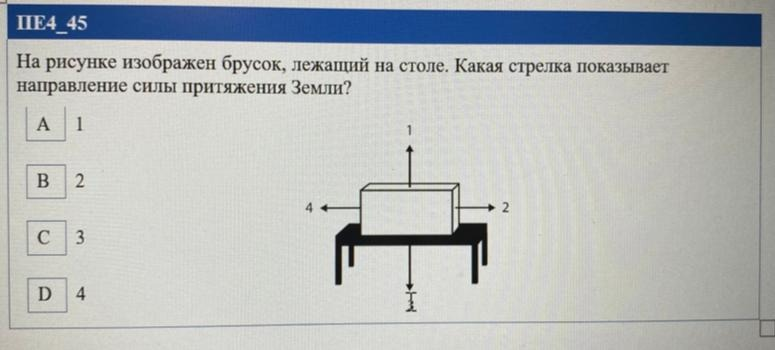 Коллаборативная среда. Учитель делит учащихся на пары.Задание 1. На партах лежат различные предметы. Разделите их на две группы и заполните таблицу (2 мин)Учитель задает вопросы: Как вы это определили?По каким признакам? упругие и неупругие.Учащиеся отвечают.Учитель совместно с учащимися формулирует тему и задачи урока. Постановка темы и задач урока:   Деформация.Задачи:-различать пластичные и упругие деформации и приводить примеры;-различать виды деформаций: растяжение, сжатие, сдвиг, изгиб. Психологический настрой.Коробка с зеркалом Проверка домашнего задания.Физический диктантЧто является причиной изменения скорости тела?Как и почему будет двигаться велосипедист при резком торможении?Как найти массу тела по известному объему и плотности?Напишите единицу измерения силы в “СИ” (международной системе единиц ).Напишите формулу для расчета силы тяжести.Чему равно ускорение свободного падения на Земле?Зная свою массу, рассчитайте силу тяжести, действующую на вас в данной момент времени? При расчете ускорение свободного падения округлите до целого значения.Куда приложена сила тяжести?Куда направлена сила тяжести?Переведите силу равную 15кН в “Н”После написания диктанта, ученики проводят взаимопроверку, обменявшись тетрадями с соседом по партеЗадания по ПИЗЕКоллаборативная среда. Учитель делит учащихся на пары.Задание 1. На партах лежат различные предметы. Разделите их на две группы и заполните таблицу (2 мин)Учитель задает вопросы: Как вы это определили?По каким признакам? упругие и неупругие.Учащиеся отвечают.Учитель совместно с учащимися формулирует тему и задачи урока. Постановка темы и задач урока:   Деформация.Задачи:-различать пластичные и упругие деформации и приводить примеры;-различать виды деформаций: растяжение, сжатие, сдвиг, изгиб. Психологический настрой.Коробка с зеркалом Проверка домашнего задания.Физический диктантЧто является причиной изменения скорости тела?Как и почему будет двигаться велосипедист при резком торможении?Как найти массу тела по известному объему и плотности?Напишите единицу измерения силы в “СИ” (международной системе единиц ).Напишите формулу для расчета силы тяжести.Чему равно ускорение свободного падения на Земле?Зная свою массу, рассчитайте силу тяжести, действующую на вас в данной момент времени? При расчете ускорение свободного падения округлите до целого значения.Куда приложена сила тяжести?Куда направлена сила тяжести?Переведите силу равную 15кН в “Н”После написания диктанта, ученики проводят взаимопроверку, обменявшись тетрадями с соседом по партеЗадания по ПИЗЕКоллаборативная среда. Учитель делит учащихся на пары.Задание 1. На партах лежат различные предметы. Разделите их на две группы и заполните таблицу (2 мин)Учитель задает вопросы: Как вы это определили?По каким признакам? упругие и неупругие.Учащиеся отвечают.Учитель совместно с учащимися формулирует тему и задачи урока. Постановка темы и задач урока:   Деформация.Задачи:-различать пластичные и упругие деформации и приводить примеры;-различать виды деформаций: растяжение, сжатие, сдвиг, изгиб.Выполняют необходимые действия.Демонстрируют готовность к учебной деятельностиУчебник, пластилин, резинка, дерево, пружина, проволока, пластмассаФайл_Деформация.pptИзучение нового материалаУчащиеся выполняют задания в парах.Задание 2.Выполните экспериментыВозьмите кусочек пластилина и сожмите его с силой. Затем положите на стол. Что вы наблюдаете? Так же сожмите поролоновую губку. Одинаков ли результат? В чем разница? Сделайте вывод (на пластилиновом шарике деформация осталась, а поролоновая губка приняла прежнюю форму) Задание 3. Откройте учебник §18 стр 90 и запишите в тетрадь в виде схемы два вида деформации и их определение. Заполните схемуОпределения пластической и упругой деформаций.Учащиеся заполняют схему на листочках.Упругие и пластические-вывод: пластические - меняют форму, упругие - не меняют форму.Обменяйтесь с соседями инструктивными картами. Взаимопроверка.(I)У доски по одному учащемуся выходят к доске и заполняют схему.Деформация__________Виды деформации:_____________                  ________________- это _________         - это__ Задание 4.Приведите примеры упругих и пластических деформаций, (воск, глина -пластические, рессоры, резина - упругие). Заполните столбец «Применение»   Учитель:-С чего начинается строительство дома? (с фундамента, затем возводят стены и крышу)-Как можно назвать деформацию, которую испытывает фундамент и стены дома? (сжатие)-А как можно назвать деформацию, которую испытывает трос, соединяющий телегу с трактором (везет кирпичи для строительства дома)?(растяжение)4. Физкультминутка.Учащиеся делают разминку по примерам видов деформацииРастяжениеСжатиеСдвиг ИзгибКручение И еще раз подтянулись, вдохнули, на выдохе опустили ручки, встряхнули. Молодцы! Садимся и продолжаем работать.Задание 5.Заполните таблицу в тетради, описав как меняется расстояние между молекулами при растяжении. Повторите для сжатия, сдвига и кручения.(G) Обсуждение работы с соседями. Взаимопроверка.(W) Обсуждение с учителем.(I) Выполните следующие задания:(a) Установи соответствие(b) Дополни предложение.На вертикально подвешенный резиновый шнур закрепили тяжелый шарик. Как только шар отпустили, частицы шнура начали смещаться ( куда?) _________, расстояние между молекулами шнура( как изменилось?) _____________________, при этом возникшая сила упругости направлена ( куда?) _________________. При этом преобладают силы межмолекулярного взаимодействия (какие?) __________________________ Взаимопроверка соседей.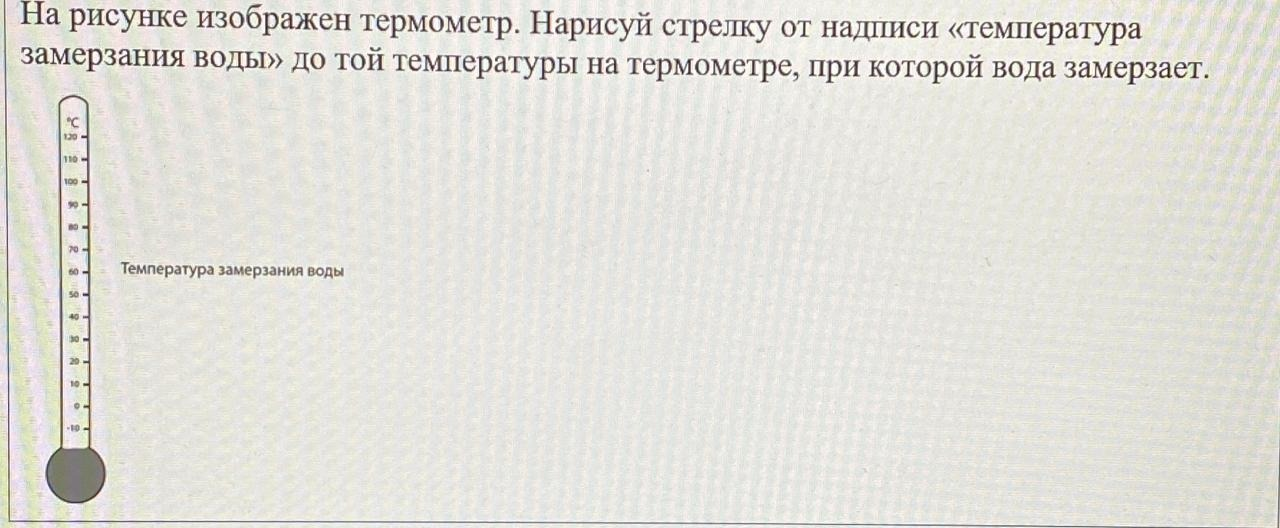 Закрепление.  Достижение целей по стрелкам вспомнить слова те что касаются тему урокаУчащиеся выполняют задания в парах.Задание 2.Выполните экспериментыВозьмите кусочек пластилина и сожмите его с силой. Затем положите на стол. Что вы наблюдаете? Так же сожмите поролоновую губку. Одинаков ли результат? В чем разница? Сделайте вывод (на пластилиновом шарике деформация осталась, а поролоновая губка приняла прежнюю форму) Задание 3. Откройте учебник §18 стр 90 и запишите в тетрадь в виде схемы два вида деформации и их определение. Заполните схемуОпределения пластической и упругой деформаций.Учащиеся заполняют схему на листочках.Упругие и пластические-вывод: пластические - меняют форму, упругие - не меняют форму.Обменяйтесь с соседями инструктивными картами. Взаимопроверка.(I)У доски по одному учащемуся выходят к доске и заполняют схему.Деформация__________Виды деформации:_____________                  ________________- это _________         - это__ Задание 4.Приведите примеры упругих и пластических деформаций, (воск, глина -пластические, рессоры, резина - упругие). Заполните столбец «Применение»   Учитель:-С чего начинается строительство дома? (с фундамента, затем возводят стены и крышу)-Как можно назвать деформацию, которую испытывает фундамент и стены дома? (сжатие)-А как можно назвать деформацию, которую испытывает трос, соединяющий телегу с трактором (везет кирпичи для строительства дома)?(растяжение)4. Физкультминутка.Учащиеся делают разминку по примерам видов деформацииРастяжениеСжатиеСдвиг ИзгибКручение И еще раз подтянулись, вдохнули, на выдохе опустили ручки, встряхнули. Молодцы! Садимся и продолжаем работать.Задание 5.Заполните таблицу в тетради, описав как меняется расстояние между молекулами при растяжении. Повторите для сжатия, сдвига и кручения.(G) Обсуждение работы с соседями. Взаимопроверка.(W) Обсуждение с учителем.(I) Выполните следующие задания:(a) Установи соответствие(b) Дополни предложение.На вертикально подвешенный резиновый шнур закрепили тяжелый шарик. Как только шар отпустили, частицы шнура начали смещаться ( куда?) _________, расстояние между молекулами шнура( как изменилось?) _____________________, при этом возникшая сила упругости направлена ( куда?) _________________. При этом преобладают силы межмолекулярного взаимодействия (какие?) __________________________ Взаимопроверка соседей.Закрепление.  Достижение целей по стрелкам вспомнить слова те что касаются тему урокаУчащиеся выполняют задания в парах.Задание 2.Выполните экспериментыВозьмите кусочек пластилина и сожмите его с силой. Затем положите на стол. Что вы наблюдаете? Так же сожмите поролоновую губку. Одинаков ли результат? В чем разница? Сделайте вывод (на пластилиновом шарике деформация осталась, а поролоновая губка приняла прежнюю форму) Задание 3. Откройте учебник §18 стр 90 и запишите в тетрадь в виде схемы два вида деформации и их определение. Заполните схемуОпределения пластической и упругой деформаций.Учащиеся заполняют схему на листочках.Упругие и пластические-вывод: пластические - меняют форму, упругие - не меняют форму.Обменяйтесь с соседями инструктивными картами. Взаимопроверка.(I)У доски по одному учащемуся выходят к доске и заполняют схему.Деформация__________Виды деформации:_____________                  ________________- это _________         - это__ Задание 4.Приведите примеры упругих и пластических деформаций, (воск, глина -пластические, рессоры, резина - упругие). Заполните столбец «Применение»   Учитель:-С чего начинается строительство дома? (с фундамента, затем возводят стены и крышу)-Как можно назвать деформацию, которую испытывает фундамент и стены дома? (сжатие)-А как можно назвать деформацию, которую испытывает трос, соединяющий телегу с трактором (везет кирпичи для строительства дома)?(растяжение)4. Физкультминутка.Учащиеся делают разминку по примерам видов деформацииРастяжениеСжатиеСдвиг ИзгибКручение И еще раз подтянулись, вдохнули, на выдохе опустили ручки, встряхнули. Молодцы! Садимся и продолжаем работать.Задание 5.Заполните таблицу в тетради, описав как меняется расстояние между молекулами при растяжении. Повторите для сжатия, сдвига и кручения.(G) Обсуждение работы с соседями. Взаимопроверка.(W) Обсуждение с учителем.(I) Выполните следующие задания:(a) Установи соответствие(b) Дополни предложение.На вертикально подвешенный резиновый шнур закрепили тяжелый шарик. Как только шар отпустили, частицы шнура начали смещаться ( куда?) _________, расстояние между молекулами шнура( как изменилось?) _____________________, при этом возникшая сила упругости направлена ( куда?) _________________. При этом преобладают силы межмолекулярного взаимодействия (какие?) __________________________ Взаимопроверка соседей.Закрепление.  Достижение целей по стрелкам вспомнить слова те что касаются тему урокаВ группах выполняют работу по инструкции; заполняют таблицу результатов; делают соответствующие выводы и записи в тетрадь; оценивают участие каждого в работе группы .Словесная оценка учителя. ВзаимооцениваниеСтратегия«СтикерКритическое мышление.Саморегулируемое обучение (самонаправленность в процессе работы над заданиями).РефлексияРефлексия  Тик- токДомашнее заданиеРефлексия  Тик- токДомашнее заданиеРефлексия  Тик- токДомашнее заданиеУчащиеся подытоживают свои знания по изучаемой теме.  